RELIGIONLiebe Eltern und Schüler*innen, gemeinsam versuchen wir in diese außerordentliche Situation zu Recht zu kommen. Ich werde immer werde kleine Inputs und Aufträge mit religiösen Themen zu Verfügung zu stellen. Ich bitte euch sich mit Texten und Beiträgen bis zum 03.04.2020 zu beschäftigen.Bleibt gesund und bei guter LauneIgor Lukenda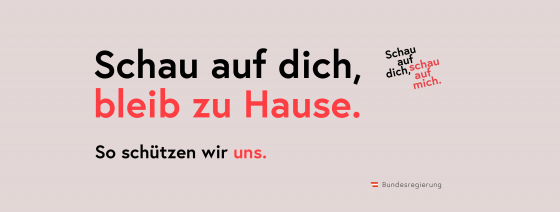 